Date d'établissement de la fiche : ___/___/____    Renseigné par : __________________ 
Nom : _________________________                   Prénom : _______________________ 
Employeur : ____________________                   Date d'embauche : ___/___/______ 
Contrat : _________________________               Temps de travail : ___________________ 
Lieux de travail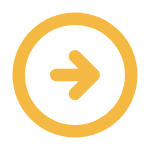 Organisation du travail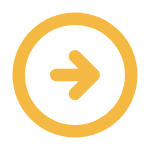 Tâches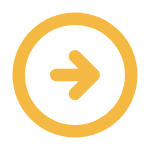 Outils et équipements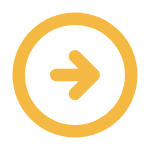 Produits, matériaux et publics concernés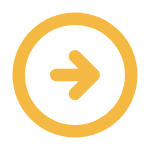 Tenue de travail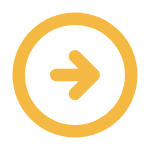 Fiche de poste du 24/04/2024 issue de la FMP Technicien de maintenance informatique, consultable sur le site :
 
https://www.fmppresanse.frNiveau0 = Néant1 = Potentiel2 = Faible3 = Moyen4 = IntenseNiveauNiveaubureau collectifbureau individuellocaux des clientssalle machines (informatique)salle de réunionNiveauNiveauhoraires réguliers de jourastreintes et gardestravail de nuitactivité de servicecontact  avec les clientstravail au sein d'une équipedépendance fonctionnelle ou hiérarchiquedélais à respectertravaux urgents impromptuscontact avec les utilisateurs  ( domaine informatique)travail au sein d'une SSIItélétravailNiveauNiveaueffectuer le dépannage informatiqueeffectuer le support de niveau 1, 2 ou 3installer et assurer la mise à jour des matériels informatiqueseffectuer les tests de fonctionnementrenseigner les supports de suivi d'interventionse déplacer chez le clientformer les utilisateursNiveauNiveauposte informatique fixeposte informatique portabletéléphone mobiletablette numériquesmartphone®carte mèrelogicielprogicielpériphériques d'entrée et de sortievéhicules légers d'entrepriseNiveauNiveauPUBLICSutilisateurclientsPRODUITSlangage informatiquetonerNiveauNiveautenue civile